眉山市医学会文件眉医学会〔2021〕169号眉山市医学会关于举办《2021年脑卒中诊治》线上会议的通知各县（区）医学会、团体会员单位：为不断推动我市神经科临床医学发展，加强同行间的学术交流，由市医学会主办、青神县人民医院承办的市级继续医学教育项目《2021年脑卒中诊治》线上会议定于近期举行，届时将邀请相关专家线上授课。现将有关事宜通知如下：会议时间2021年11月27日（星期六）8:30-9:00签到，9:00-12:00开会，会期半天。二、参会方式（一）参会人员需提前在手机端下载、使用“腾讯会议” APP。（二）加入会议：扫描下方二维码进入会议。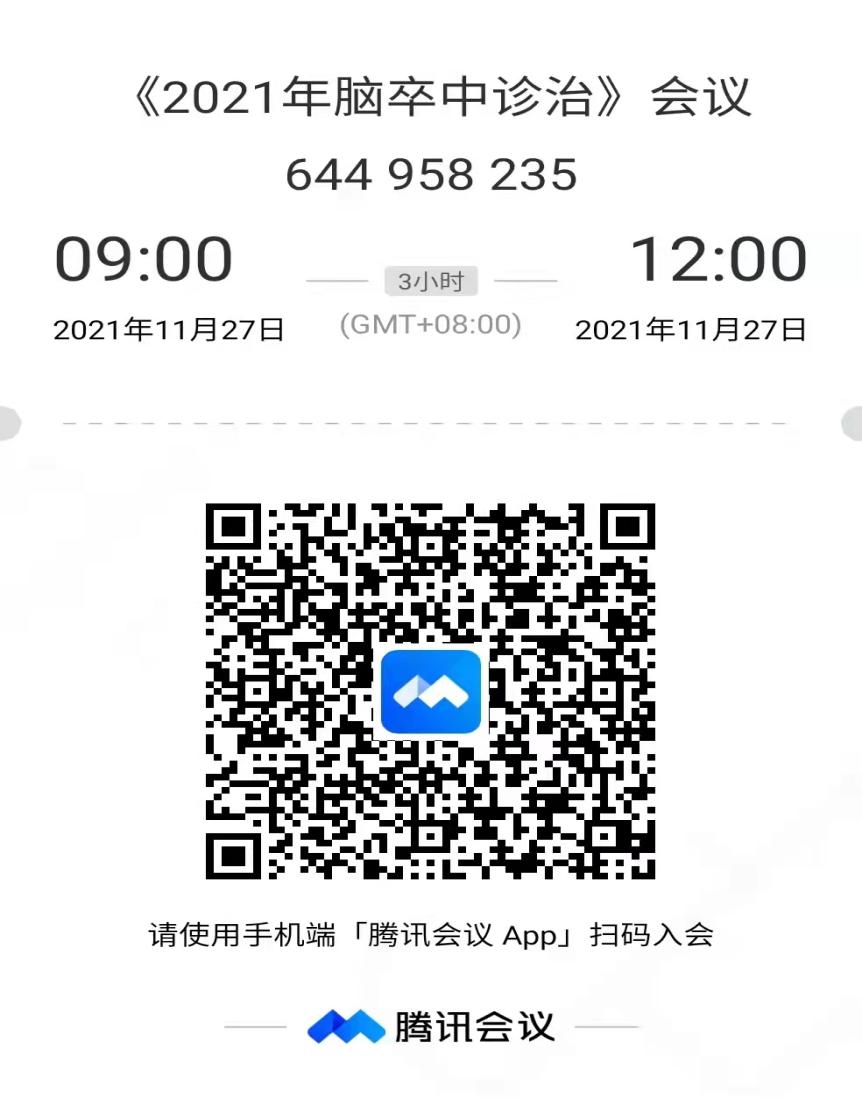 三、会议议程（详见附件）四、参会对象全市各级医疗机构相关医务人员。五、其他事项（一）本次会议免收会务费。（二）参加本次会议的人员授予市级继续医学教育Ⅱ类学分1分，请另备一部智能手机参会，并下载“中疗智用”APP扫描二维码获取学分（会议开始前签到11月27日8:30-9:00、结束后签出11:30-12:00）。（三）联系人王晓梅：15983303885张学英：15182207168郑  瑶: 15884314207附件：会议议程眉山市医学会  2021年11月23日眉山市医学会办公室                     2021年11月23日印发   附件会议议程备注：最终议程请以会议当天实际顺序为准。时间授课老师授课内容主持人2021年11月27日2021年11月27日2021年11月27日2021年11月27日08:30-09:00签到签到签到09:00-09:05青神县人民医院 内二科 王晓梅副主任医师 致辞青神县人民医院 内二科 王晓梅副主任医师 致辞青神县人民医院 内二科 王晓梅副主任医师 致辞09:05-09:35眉山市中医医院神经科石柳 主任医师出血性卒中综合管理仁寿县人民医院神经内科刘世俊  副主任医师09:35-10:05四川大学华西医院眉山医院神经内科宋波 主治医师浅谈介入时代潮流下的卒中二级预防彭山区人民医院内三科主任  张宗伟副主任医师10:05-10:35青神县人民医院内二科王晓梅 副主任医师基层医院卒中中心建设体会丹棱县人民医院内一科主任  侯红梅副主任医师10:35-11:05四川大学华西医院眉山医院神经内科佘小云  副主任医师2021ESO急性缺血性脑卒中静脉溶栓指南解读青神县人民医院内二科主任 王晓梅副主任医师11:05—11:25答疑环节答疑环节青神县人民医院内二科主任 王晓梅副主任医师11:25—11:35四川大学华西医院眉山医院神经内科主任佘小云致总结语四川大学华西医院眉山医院神经内科主任佘小云致总结语青神县人民医院内二科主任 王晓梅副主任医师11:35散会、签出散会、签出青神县人民医院内二科主任 王晓梅副主任医师